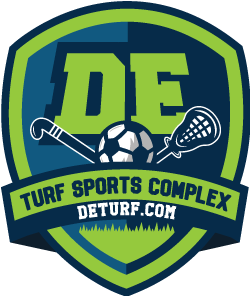 DE Turf Volunteer Coaches ChecklistThank you volunteering with DE Turf Sports Complex! To maintain a healthy and safe environment, we must ensure that all tasks are completed before your season activities begin. Please follow the steps listed below. Any additional questions or concerns can be directed to Program Coordinator, Jamor Thompson at jamor@deturf.com or 302-233-1289.Name printed: __________________________________Signature: __________________________________Sport: ______________________________Date: __________________Task InstructionsDate Completed1.Complete Background check Register here-https://deturf1.sportngin.com/register/form/957432033 _________2. Complete Safe Sports Act Training (Abuse Prevent) Register here- https://deturf1.sportngin.com/register/form/779255320_________Once completed, certificate must be emailed to jamor@deturf.com 3.Complete coaches info Packet Will be given packet at coaches meeting to complete._________